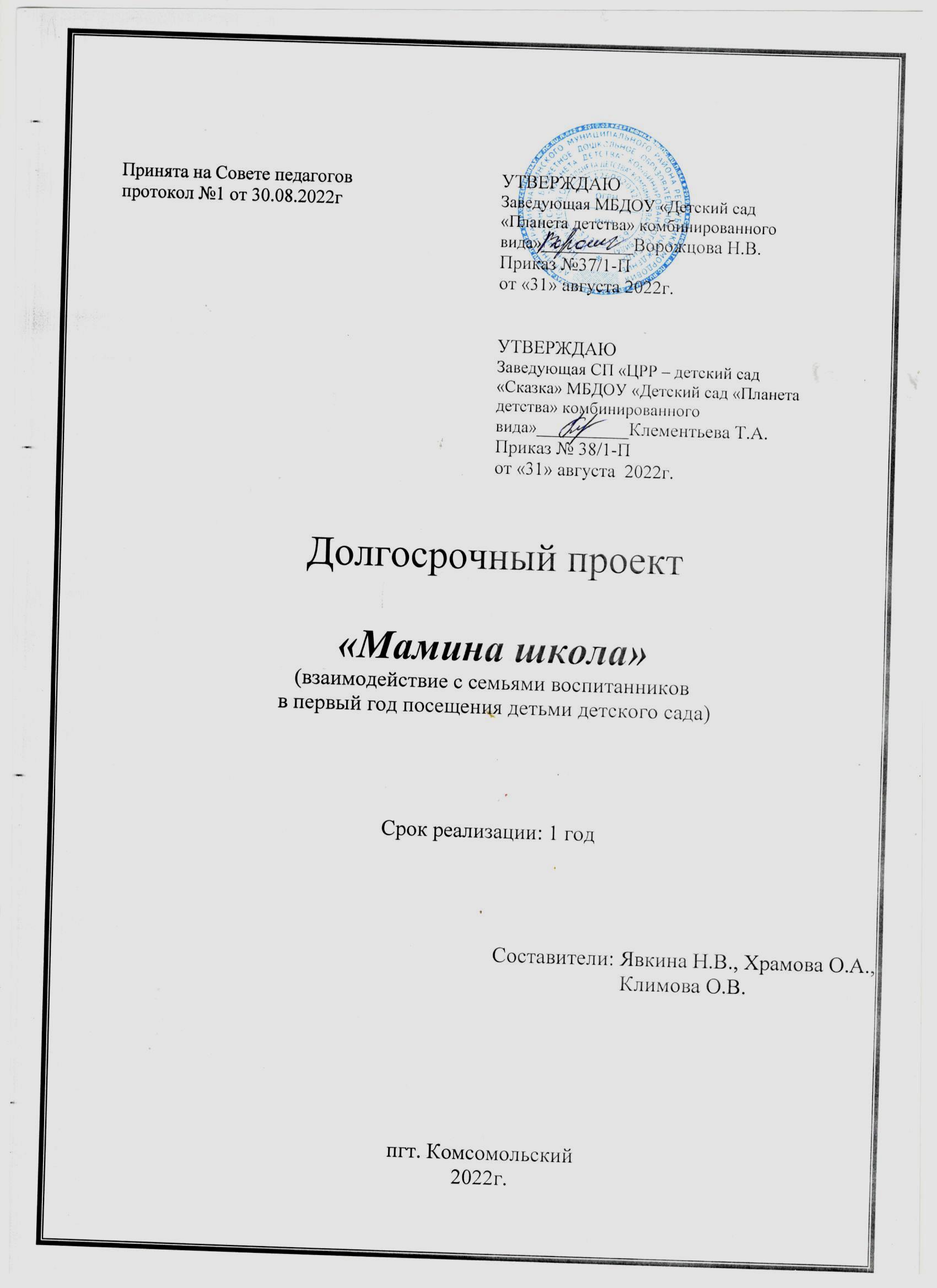 Долгосрочный проект «Мамина школа»по взаимодействию с семьями воспитанниковпервой группы раннего  возраста №1 на 2022-2023 учебный год.Пояснительная записка         Родители - это первые педагоги ребенка. Педагог в переводе с латинского языка означает "ведущий за руку". Важным этапом для родителей является поступление ребёнка в детский сад,  когда малыш делает первый шаг в общество. А переживания ребёнка связаны с переменой привычной обстановки, отрывом от близких людей, знакомством с новыми людьми. Проект "Мамина школа" позволит родителям и педагогам способствовать вхождению ребёнка в детский сад и комфортной его адаптации к детскому учреждению, формированию у него чувства защищённости и внутренней свободы, доверия к окружающему миру. Это позволит обеспечить переход в новые для ребёнка условия с меньшим стрессом.         Содержание проекта ориентировано на родителей разных социальных слоев общества и уровней образования. Взаимодействие родителей  и педагогов в воспитании дошкольников рассматривается как взаимная деятельность ответственных взрослых, направленная на введение детей в пространство культуры, постижение ее ценностей и смысла. Взаимодействие позволяет совместно выявлять, осознавать и решать проблемы воспитания детей, а так же обеспечивает необходимые глубинные связи между воспитывающими взрослыми в контексте развития личности ребенка, позитивно отражающиеся на его физическом, психическом и социальном здоровье.
Проект "Мамина школа" формирует со стороны родителей проявление разумной любви и заботы о ребенке, создает эмоционально-положительный микроклимат отношений, обучает родителей педагогическим приёмам взаимодействия с детьми, обучает их игровому взаимодействию с детьми.Цель проекта:- создание условий для полноценного развития ребенка в условиях детского сада;- преодоление стрессовых состояний у детей первой группы раннего возраста в период адаптации к детскому саду;- педагогическое просвещение родителей;- развитие положительного отношения к ДОУ.Задачи:- предупреждение возникновения проблем развития ребенка (содействие смягчению  адаптации при поступлении ребенка в детский сад, создание благоприятного эмоционального фона в процессе ознакомления с ДОУ;- помощь родителям в решении актуальных проблем развития, воспитания социализации детей;- популяризация знаний о дошкольном учреждении как системе общественного воспитания;-обучение практическим навыкам подготовки ребенка к поступлению в новый коллектив;-ознакомление родителей с первоначальными знаниями поведения ребенка 1,5-2 лет.Особое внимание уделяется теме адаптации ребёнка к детскому саду, так как от этого зависит не только эмоциональное состояние ребенка и его комфортное пребывание в детском саду, и обстановка в группе в целом.Участники. Родители (законные представители) детей раннего возраста, педагоги ДОУ.Основными принципами работы «Маминой школы» являются:- добровольность; - компетентность;- соблюдение педагогической  этики.Основные направления деятельности «Маминой школы»:- оказание медико-психолого-педагогической помощи родителям детей раннего возраста;- повышение педагогических знаний родителей детей раннего возраста;- популяризация деятельности ДОУ среди населения.Организация деятельности «Маминой школы»:- работа «Маминой школы» осуществляется на базе детского сада;-планирование работы идет по результатам опроса родителей (законных представителей).Срок реализации проекта: 1 годВозрастная группа, с родителями которой реализуется проект: первая группа раннего возраста.Формы организации работы «Маминой школы»:Круглый стол, психологический тренинг, практикумы, решение педагогических ситуаций, обсуждение опыта семейного воспитания.С целью определения эффективности работы маминой школы проводятся дважды в год опросники родителей.Опираясь на цели и задачи проекта «Мамина школа» был разработан план взаимодействия детей первой группы раннего возраста на учебный год.Взаимодействие с родителями предполагает месячное тематическое планирование. Очные занятия проводятся 1 раз в месяц по 30 минут. Кроме этого в течение месяца родителям предлагаются заочные формы взаимодействия.План работы «Маминой школы» на учебный годОжидаемые результаты и способы определения их результативности: Проект «Мамина школа» даст не только ответы на конкретные вопросы по воспитанию детей, но и поможет сформировать активный родительский интерес. «Мамина школа» поможет родителям объединиться, осознать взаимную значимость позитивного опыта организации жизни и воспитания детей в разных семьях.Список используемой литературы: Дидактические игры и занятия с детьми раннего возраста: Пособие для воспитателя детского сода / Е.В.Зворыгина, Н.С.Карпинская, И.М.Кононова и др.; Под ред. С.Л.Новоселовой. – 4-е изд., перераб. – М.: Просвещение, 1985.  Доронова Т.Н. Взаимодействие дошкольного учреждения с родителями. Пособие для работников дошкольных образовательных учреждений. – М.: 2002. – 120с. Игры и упражнения по развитию умственных способностей у детей дошкольного возраста: Кн. для воспитателя дет. сада / Л.А.Венгер, О.М.Дьяченко, Р.И.Говорова, Л.И.Цеханская; Сост. Л.А.Венгер, О.М.Дьяченко. -  М.: Просвещение, 1989. – 127с.: ил. Печора К.Л., Пантюхина Г.В., Голубева Л.Г.  Дети раннего возраста в дошкольных учреждениях: Пособие для педагогов дошк. учреждений. – М.: Гуманитар. изд. центр ВЛАДОС, 2004. – 172 с. Урунтаева Г.А. Дошкольная психология: Учеб. пособие для студ. спец. пед. учеб. заведений. – 4-е изд., стереотип. – М.: Изд-й центр «Академия», 1999. – 336с. МесяцПути осуществления взаимодействия с родителямиСентябрьТема месяца: «Здравствуй, детский сад!»- Анкета «Наша семья»;- Почтовый ящик «Вопросы и ответы»;- Видеоролик: «Как готовить ребенка к детскому саду?»Работа педагогической библиотеки по данной темеОктябрьТема месяца: «Эмоциональные проблемы у детей в период адаптации к дошкольному учреждению»- Информационный проспект для родителей «Улыбка малыша в период адаптации. Как её добиться?»;- Рекомендации «Что делать, если ребенок плачет и не хочет идти в детский сад?»;- Создание альбома: «Адаптация  ребенка к условиям ДОУ. У всех ли она прошла гладко?»Работа педагогической библиотеки по данной темеНоябрьТема месяца: «Режим дня и его значение»- Памятка «Значение режима дня в детском саду и дома»;- Создание индивидуальных блокнотов «Семь дней жизни ребенка дома"- Фотовыставка «Один день из жизни малыша в детском саду»;- Заочная встреча: «Единство требований в сохранении режима дня дома и в детском саду»- Папка- передвижка: «Моя любимая мамочка»Работа педагогической библиотеки по данной темеДекабрьТема месяца: «Особенности развития и воспитания детей 1,5-2 лет»- Онлайн- консультация «Особенности развития и воспитания детей 2-3 лет в  условиях социума»;- Советы «Развитие личности в раннем детстве»- Творческий конкурс «А у нас Новый год!!!»Работа педагогической библиотеки по данной темеЯнварьТема месяца: «Культурно-гигиенические навыки и их формирование»- Брифинг «Воспитание культурно-гигиенических навыков»; -Создание фотоальбома «Я могу сам!»; Работа педагогической библиотеки по данной темеФевральТема месяца: «Чтобы малыш не болел!»- Круглый стол «Помогите ребенку укрепить здоровье»;- День открытых дверей «Мы на зарядке»;- Советы «Расти, малыш, здоровым!»- Фотовыставка «Мой папа защитник Родины»Работа педагогической библиотеки по данной темеМартТема месяца: «Детские капризы и своеволие»- Консультация «Ранний возраст – маленькая энциклопедия капризов и упрямства»;- Диспут «Детские капризы и пути их преодоления»Работа педагогической библиотеки по данной темеАпрельТема месяца: «Игры и игрушки»- Дискуссия «Игрушки полезные и вредные» - Круглый  стол «А мы играем так!» о любимых играх малышей;- Создание педагогической копилки игр «Игра – не забава»;- Конкурс «Пасхальная радость»;Работа педагогической библиотеки по данной темеМайИтоги проделанной работы - Выпуск журнала «День за днем» о работе маминой школы и достижениях детей;- «Обобщение и распространение опыта работы по проекту»-Опросник родителей по эффективности взаимодействия в рамках реализации проекта»-Фотовыставка   «Наши малыши стали большими!»